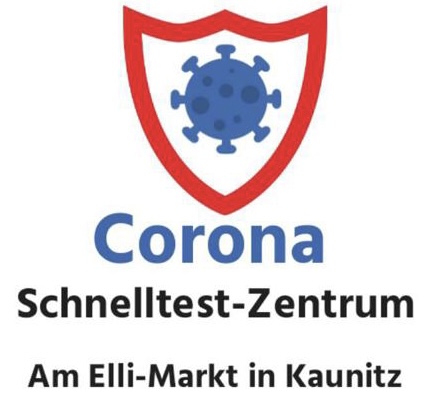 Meldebogen im Falle positiver PoC-Antigen Test in EinrichtungenSchnelltest Zentrum Am Elli-Markt Kaunitz / Teststellen-Nr.16 183Paderborner Straße 414 33415 VerlTel.: 0176 / 6238 6520					info@corona-schnelltest-zentrum.netMo-Fr: 04:45–18 Uhr/Sa:10–18h So: 10 – 16 UhrHiermit setzen wir Sie darüber in Kenntnis, dass bei folgender Person, im Rahmen der Bürgertestungen, ein PoC-Antigen-Test durchgeführt wurde.Angaben zur Person:Name:____________________________________________________________________________________Vorname:__________________________________________________________________________________Geburtsdatum:______________________________________________________________________________Straße / Hausnummer:________________________________________________________________________Postleitzahl / Ort:____________________________________________________________________________Telefon:____________________________________________________________________________________Email-Adresse:______________________________________________________________________________Durchführendes medizinisches Fachpersonal:       NimmerfrohTestuhrzeit:_________________________________________________________________________________Testgrund / Leistungsart:			BürgertestungErgebnis: 		Positiv: 		O		Negativ: 	O__________________________________________________________________________________________Ich bin damit einverstanden, dass das Schnelltestzentrum Am Elli-Markt Kaunitz im Falle eines positiven Covid-19-Schnelltestes die notwendigen persönlichen Daten (Name, Anschrift, E-Mail, Telefonnummer, Testergebnis) an das Gesundheitsamt Gütersloh weitergibt. Das Gesundheitsamt Gütersloh darf meine Daten dann zur direkten Kontaktaufnahme nutzen.Bestätigung des Kunden:Ich habe davon Kenntnis genommen, dass meine personenbezogenen Daten sowie das Befundergebnis, verarbeitet und in Rahmen der Zweckbestimmung an das Gesundheitsamt übermittelt werden können. Wir bitten Sie um Kenntnisnahme der mündlichen Aufklärung und Einleitung weiterer Maßnahmen.Ort, Datum:__________________						_________________________										Unterschrift